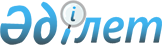 О внесении изменений в решение Целиноградского районного маслихата от 24 декабря 2015 года № 344/50-5 "О районном бюджете на 2016-2018 годы"Решение Целиноградского районного маслихата Акмолинской области от 25 апреля 2016 года № 16/2-6. Зарегистрировано Департаментом юстиции Акмолинской области 6 мая 2016 года № 5343      Примечание РЦПИ.

      В тексте документа сохранена пунктуация и орфография оригинала.

      В соответствии со статьей 109 Бюджетного кодекса Республики Казахстан от 4 декабря 2008 года, подпунктом 1) пункта 1 статьи 6 Закона Республики Казахстан от 23 января 2001 года "О местном государственном управлении и самоуправлении в Республике Казахстан" Целиноградский районный маслихат РЕШИЛ:

      1. Внести в решение Целиноградского районного маслихата "О районном бюджете на 2016-2018 годы" от 24 декабря 2015 года № 344/50-5 (зарегистрировано в Реестре государственной регистрации нормативных правовых актов № 5214, опубликовано 26 января 2016 года в районных газетах "Вести Акмола", "Ақмол ақпараты") следующие изменения:

      пункт 1 изложить в новой редакции:

      "1. Утвердить районный бюджет на 2016-2018 годы согласно приложениям 1, 2 и 3 соответственно, в том числе на 2016 год в следующих объемах:

      1) доходы – 10 324 153,2 тысяч тенге, в том числе:

      налоговые поступления – 1 328 068,0 тысяч тенге;

      неналоговые поступления – 18 336,0 тысяч тенге;

      поступления от продажи основного капитала – 462 864,0 тысяч тенге;

      поступления трансфертов – 8 514 885,2 тысяч тенге;

      2) затраты – 10 469 550,9 тысяч тенге;

      3) чистое бюджетное кредитование – 208 572,0 тысяч тенге, в том числе:

      бюджетные кредиты – 222 705,0 тысяч тенге;

      погашение бюджетных кредитов – 14 133,0 тысяч тенге; 

      4) сальдо по операциям с финансовыми активами – 67 021,0 тысяч тенге, в том числе:

      приобретение финансовых активов – 67 021,0 тысяч тенге; 

      5) дефицит (профицит) бюджета – - 420 990,7 тысяч тенге;

      6) финансирование дефицита (использование профицита) бюджета – 420 990,7 тысяч тенге:

      поступление займов – 222 705,0 тысяч тенге;

      погашение займов – 14 133,0 тысяч тенге;

      используемые остатки бюджетных средств – 212 418,7 тысяч тенге.";

      приложения 1, 8 к указанному решению изложить в новой редакции согласно приложениям 1, 2 к настоящему решению.

      2. Настоящее решение вступает в силу со дня государственной регистрации в Департаменте юстиции Акмолинской области и вводится в действие с 1 января 2016 года.



      "СОГЛАСОВАНО"



      25.04.2016



      25.04.2016

 Районный бюджет на 2016 год Перечень бюджетных программ по администраторам аппаратов акимов сельских округов      продолжение таблицы:

      продолжение таблицы:

      продолжение таблицы:

      продолжение таблицы:


					© 2012. РГП на ПХВ «Институт законодательства и правовой информации Республики Казахстан» Министерства юстиции Республики Казахстан
				
      Председатель сессии
Целиноградского районного маслихата

А.Веревкин

      Секретарь Целиноградского
районного маслихата

Б.Жанбаев

      Аким Целиноградского района

М.Таткеев

      Руководитель
государственного учреждения
"Отдел экономики и финансов
Целиноградского района"

А.Ибраева
Приложение 1
к решению Целиноградского
районного маслихата
от 25 апреля 2016 года
№ 16/2-6Приложение 1
к решению Целиноградского
районного маслихата
от 24 декабря 2015 года
№ 344/50-5Категория

Категория

Категория

Категория

Категория

Сумма
тысяч тенге

Класс

Класс

Класс

Класс

Сумма
тысяч тенге

Подкласс

Подкласс

Подкласс

Сумма
тысяч тенге

Специфика

Специфика

Сумма
тысяч тенге

Наименование

Сумма
тысяч тенге

1

2

3

4

5

6

I. Доходы

10 324 153,2

1

Налоговые поступления

1 328 068,0

01

Подоходный налог

87 000,0

2

Индивидуальный подоходный налог

87 000,0

03

Социальный налог

570 000,0

1

Социальный налог

570 000,0

04

Hалоги на собственность

557 147,0

1

Hалоги на имущество

410 000,0

3

Земельный налог

62 852,0

4

Hалог на транспортные средства

81 395,0

5

Единый земельный налог

2 900,0

05

Внутренние налоги на товары, работы и услуги

94 087,0

2

Акцизы

7 000,0

3

Поступления за использование природных и других ресурсов

46 920,0

4

Сборы за ведение предпринимательской и профессиональной деятельности

40 000,0

5

Налог на игорный бизнес

167,0

08

Обязательные платежи, взимаемые за совершение юридически значимых действий и (или) выдачу документов уполномоченными на то государственными органами или должностными лицами

19 834,0

1

Государственная пошлина

19 834,0

2

Неналоговые поступления

18 336,0

01

Доходы от государственной собственности

8 251,0

1

Поступления части чистого дохода государственных предприятий

4 036,0

5

Доходы от аренды имущества, находящегося в государственной собственности

4 200,0

7

Вознаграждения по кредитам, выданным из государственного бюджета

15,0

06

Прочие неналоговые поступления

10 085,0

1

Прочие неналоговые поступления

10 085,0

3

Поступления от продажи основного капитала

462 864,0

01

Продажа государственного имущества, закрепленного за государственными учреждениями

150 000,0

1

Продажа государственного имущества, закрепленного за государственными учреждениями

150 000,0

03

Продажа земли и нематериальных активов

312 864,0

1

Продажа земли

312 864,0

4

Поступления трансфертов

8 514 885,2

02

Трансферты из вышестоящих органов государственного управления

8 514 885,2

2

Трансферты из областного бюджета

8 514 885,2

Функциональная группа

Функциональная группа

Функциональная группа

Функциональная группа

Функциональная группа

Сумма

Функциональная подгруппа

Функциональная подгруппа

Функциональная подгруппа

Функциональная подгруппа

Сумма

Администратор бюджетных программ

Администратор бюджетных программ

Администратор бюджетных программ

Сумма

Программа

Программа

Сумма

Наименование

Сумма

1

2

3

4

5

6

II. Затраты

10 469 550,9

01

Государственные услуги общего характера

399 799,3

1

Представительные, исполнительные и другие органы, выполняющие общие функции государственного управления

366 696,0

112

Аппарат маслихата района (города областного значения)

19 677,0

001

Услуги по обеспечению деятельности маслихата района (города областного значения)

19 677,0

122

Аппарат акима района (города областного значения)

80 295,0

001

Услуги по обеспечению деятельности акима района (города областного значения)

79 295,0

003

Капитальные расходы государственного органа

1 000,0

123

Аппарат акима района в городе, города районного значения, поселка, села, сельского округа

266 724,0

001

Услуги по обеспечению деятельности акима района в городе, города районного значения, поселка, села, сельского округа

244 749,0

022

Капитальные расходы государственных органов

21 975,0

2

Финансовая деятельность

2 043,3

459

Отдел экономики и финансов района (города областного значения)

2 043,3

003

Проведение оценки имущества в целях налогообложения

1 833,3

010

Приватизация, управление коммунальным имуществом, постприватизационная деятельность и регулирование споров, связанных с этим

210,0

9

Прочие государственные услуги общего характера

31 060,0

459

Отдел экономики и финансов района (города областного значения)

22 518,0

001

Услуги по реализации государственной политики в области формирования и развития экономической политики, государственного планирования, исполнения бюджета и управления коммунальной собственностью района (города областного значения)

22 518,0

494

Отдел предпринимательства и промышленности района (города областного значения)

8 542,0

001

Услуги по реализации государственной политики на местном уровне в области развития предпринимательства и промышленности

8 542,0

02

Оборона

69 994,0

1

Военные нужды

1 894,0

122

Аппарат акима района (города областного значения)

1 894,0

005

Мероприятия в рамках исполнения всеобщей воинской обязанности

1 894,0

2

Организация работы по чрезвычайным ситуациям

68 100,0

122

Аппарат акима района (города областного значения)

68 100,0

006

Предупреждение и ликвидация чрезвычайных ситуаций масштаба района (города областного значения)

68 100,0

04

Образование

6 433 775,3

1

Дошкольное воспитание и обучение

1 958 849,0

464

Отдел образования района (города областного значения)

1 958 849,0

009

Обеспечение деятельности организаций дошкольного воспитания и обучения

224 762,0

040

Реализация государственного образовательного заказа в дошкольных организациях образования

1 734 087,0

467

Отдел строительства района (города областного значения)

6 056,0

037

Строительство и реконструкция объектов дошкольного воспитания и обучения

6 056,0

2

Начальное, основное среднее и общее среднее образование

4 297 528,3

123

Аппарат акима района в городе, города районного значения, поселка, села, сельского округа

3 227,0

005

Организация бесплатного подвоза учащихся до школы и обратно в сельской местности

3 227,0

464

Отдел образования района (города областного значения)

4 043 468,5

003

Общеобразовательное обучение

3 511 361,5

006

Дополнительное образование для детей

15 089,0

050

Содержание вновь вводимых объектов образования

517 018,0

465

Отдел физической культуры и спорта района (города областного значения)

20 707,0

017

Дополнительное образование для детей и юношества по спорту

20 707,0

467

Отдел строительства района (города областного значения)

230 125,8

024

Строительство и реконструкция объектов начального, основного среднего и общего среднего образования

230 125,8

9

Прочие услуги в области образования

171 342,0

464

Отдел образования района (города областного значения)

171 342,0

001

Услуги по реализации государственной политики на местном уровне в области образования

14 405,0

005

Приобретение и доставка учебников, учебно-методических комплексов для государственных учреждений образования района (города областного значения)

66 900,0

015

Ежемесячная выплата денежных средств опекунам (попечителям) на содержание ребенка-сироты (детей-сирот), и ребенка (детей), оставшегося без попечения родителей

25 339,0

022

Выплата единовременных денежных средств казахстанским гражданам, усыновившим (удочерившим) ребенка (детей)-сироту и ребенка (детей), оставшегося без попечения родителей

798,0

067

Капитальные расходы подведомственных государственных учреждений и организаций

63 900,0

06

Социальная помощь и социальное обеспечение

179 371,3

1

Социальное обеспечение

26 210,0

451

Отдел занятости и социальных программ района (города областного значения)

25 417,0

005

Государственная адресная социальная помощь

46,0

016

Государственные пособия на детей до 18 лет

8 624,0

025

Внедрение обусловленной денежной помощи по проекту Өрлеу

16 747,0

464

Отдел образования района (города областного значения)

793,0

030

Содержание ребенка (детей), переданного патронатным воспитателям

793,0

2

Социальная помощь

113 320,5

451

Отдел занятости и социальных программ района (города областного значения)

113 320,5

002

Программа занятости

13 716,0

006

Оказание жилищной помощи

1 363,0

007

Социальная помощь отдельным категориям нуждающихся граждан по решениям местных представительных органов

33 327,5

010

Материальное обеспечение детей-инвалидов, воспитывающихся и обучающихся на дому

759,0

014

Оказание социальной помощи нуждающимся гражданам на дому

36 549,0

017

Обеспечение нуждающихся инвалидов обязательными гигиеническими средствами и предоставление услуг специалистами жестового языка, индивидуальными помощниками в соответствии с индивидуальной программой реабилитации инвалида

26 617,0

023

Обеспечение деятельности центров занятости населения

989,0

9

Прочие услуги в области социальной помощи и социального обеспечения

39 840,8

451

Отдел занятости и социальных программ района (города областного значения)

39 735,8

001

Услуги по реализации государственной политики на местном уровне в области обеспечения занятости и реализации социальных программ для населения

26 645,0

011

Оплата услуг по зачислению, выплате и доставке пособий и других социальных выплат

347,0

021

Капитальные расходы государственных органов

2 300,0

050

Реализация Плана мероприятий по обеспечению прав и улучшению качества жизни инвалидов в Республике Казахстан на 2012 – 2018 годы

5 605,0

054

Размещение государственного социального заказа в неправительственном секторе

4 838,8

485

Отдел пассажирского транспорта и автомобильных дорог района (города областного значения)

105,0

050

Реализация Плана мероприятий по обеспечению прав и улучшению качества жизни инвалидов в Республике Казахстан на 2012 – 2018 годы

105,0

07

Жилищно-коммунальное хозяйство

1 236 729,6

1

Жилищное хозяйство

715 023,3

464

Отдел образования района (города областного значения)

128 111,0

026

Ремонт объектов в рамках развития городов и сельских населенных пунктов по Дорожной карте занятости 2020

128 111,0

463

Отдел земельных отношений района (города областного значения)

17 150,0

016

Изъятие земельных участков для государственных нужд

17 150,0

467

Отдел строительства района (города областного значения)

534 315,6

003

Проектирование и (или) строительство, реконструкция жилья коммунального жилищного фонда

365 939,0

004

Проектирование, развитие и (или) обустройство инженерно-коммуникационной инфраструктуры

168 376,6

496

Отдел жилищной инспекции и коммунального хозяйства района (города областного значения)

35 446,7

001

Услуги по реализации государственной политики на местном уровне в области коммунального хозяйства и жилищного фонда

21 446,7

005

Организация сохранения государственного жилищного фонда

14 000,0

2

Коммунальное хозяйство

380 264,3

467

Отдел строительства района (города областного значения)

195 064,3

005

Развитие коммунального хозяйства

180 664,3

058

Развитие системы водоснабжения и водоотведения в сельских населенных пунктах

14 400,0

496

Отдел жилищной инспекции и коммунального хозяйства района (города областного значения)

185 200,0

016

Функционирование системы водоснабжения и водоотведения

38 500,0

026

Организация эксплуатации тепловых сетей, находящихся в коммунальной собственности районов (городов областного значения)

146 700,0

3

Благоустройство населенных пунктов

141 442,0

123

Аппарат акима района в городе, города районного значения, поселка, села, сельского округа

141 442,0

008

Освещение улиц населенных пунктов

29 869,0

011

Благоустройство и озеленение населенных пунктов

111 573,0

08

Культура, спорт, туризм и информационное пространство

269 075,0

1

Деятельность в области культуры

128 322,0

455

Отдел культуры и развития языков района (города областного значения)

128 322,0

003

Поддержка культурно-досуговой работы

128 322,0

2

Спорт

63 198,0

465

Отдел физической культуры и спорта района (города областного значения)

62 198,0

001

Услуги по реализации государственной политики на местном уровне в сфере физической культуры и спорта

8 421,0

006

Проведение спортивных соревнований на районном (города областного значения) уровне

1 890,0

007

Подготовка и участие членов сборных команд района (города областного значения) по различным видам спорта на областных спортивных соревнованиях

5 087,0

032

Капитальные расходы подведомственных государственных учреждений и организаций

46 800,0

467

Отдел строительства района (города областного значения)

1 000,0

008

Развитие объектов спорта

1 000,0

3

Информационное пространство

46 529,0

455

Отдел культуры и развития языков района (города областного значения)

34 740,0

006

Функционирование районных (городских) библиотек

24 016,0

007

Развитие государственного языка и других языков народа Казахстана

10 724,0

456

Отдел внутренней политики района (города областного значения)

11 789,0

002

Услуги по проведению государственной информационной политики

11 789,0

9

Прочие услуги по организации культуры, спорта, туризма и информационного пространства

31 026,0

455

Отдел культуры и развития языков района (города областного значения)

11 891,0

001

Услуги по реализации государственной политики на местном уровне в области развития языков и культуры

9 891,0

032

Капитальные расходы подведомственных государственных учреждений и организаций

2 000,0

456

Отдел внутренней политики района (города областного значения)

19 135,0

001

Услуги по реализации государственной политики на местном уровне в области информации, укрепления государственности и формирования социального оптимизма граждан

10 107,0

003

Реализация мероприятий в сфере молодежной политики

9 028,0

09

Топливно-энергетический комплекс и недропользование

300 480,0

1

Топливо и энергетика

300 480,0

467

Отдел строительства района (города областного значения)

300 480,0

009

Развитие теплоэнергетической системы

300 480,0

10

Сельское, водное, лесное, рыбное хозяйство, особо охраняемые природные территории, охрана окружающей среды и животного мира, земельные отношения

310 133,0

1

Сельское хозяйство

66 491,0

459

Отдел экономики и финансов района (города областного значения)

12 241,0

099

Реализация мер по оказанию социальной поддержки специалистов

12 241,0

462

Отдел сельского хозяйства района (города областного значения)

17 256,0

001

Услуги по реализации государственной политики на местном уровне в сфере сельского хозяйства

14 656,0

006

Капитальные расходы государственных органов

2 600,0

473

Отдел ветеринарии района (города областного значения)

36 994,0

001

Услуги по реализации государственной политики на местном уровне в сфере ветеринарии

23 094,0

007

Организация отлова и уничтожения бродячих собак и кошек

5 000,0

010

Проведение мероприятий по идентификации сельскохозяйственных животных

900,0

047

Возмещение владельцам стоимости обезвреженных (обеззараженных) и переработанных без изъятия животных, продукции и сырья животного происхождения, представляющих опасность для здоровья животных и человека

8 000,0

4

6

Земельные отношения

197 670,0

463

Отдел земельных отношений района (города областного значения)

197 670,0

001

Услуги по реализации государственной политики в области регулирования земельных отношений на территории района (города областного значения)

21 664,0

004

Организация работ по зонированию земель

1 231,0

039

Возмещение убытков землепользователей или собственникам земельных участков при принудительном отчуждении земельных участков для создания зеленой зоны города Астаны

174 775,0

9

Прочие услуги в области сельского, водного, лесного, рыбного хозяйства, охраны окружающей среды и земельных отношений

45 972,0

473

Отдел ветеринарии района (города областного значения)

45 972,0

011

Проведение противоэпизоотических мероприятий

45 972,0

11

Промышленность, архитектурная, градостроительная и строительная деятельность

35 117,0

2

Архитектурная, градостроительная и строительная деятельность

35 117,0

467

Отдел строительства района (города областного значения)

18 461,0

001

Услуги по реализации государственной политики на местном уровне в области строительства

18 461,0

468

Отдел архитектуры и градостроительства района (города областного значения)

16 656,0

001

Услуги по реализации государственной политики в области архитектуры и градостроительства на местном уровне

14 656,0

003

Разработка схем градостроительного развития территории района и генеральных планов населенных пунктов

2 000,0

12

Транспорт и коммуникации

1 141 581,0

1

Автомобильный транспорт

1 128 037,0

123

Аппарат акима района в городе, города районного значения, поселка, села, сельского округа

15 500,0

013

Обеспечение функционирования автомобильных дорог в городах районного значения, поселках, селах, сельских округах

15 500,0

485

Отдел пассажирского транспорта и автомобильных дорог района (города областного значения)

1 112 537,0

022

Развитие транспортной инфраструктуры

900 500,0

023

Обеспечение функционирования автомобильных дорог

49 000,0

025

Реализация приоритетных проектов транспортной инфраструктуры

163 037,0

9

Прочие услуги в сфере транспорта и коммуникаций

13 544,0

485

Отдел пассажирского транспорта и автомобильных дорог района (города областного значения)

13 544,0

001

Услуги по реализации государственной политики на местном уровне в области пассажирского транспорта и автомобильных дорог

10 844,0

003

Капитальные расходы государственного органа

2 700,0

13

Прочие

86 083,0

9

Прочие

86 083,0

123

Аппарат акима района в городе, города районного значения, поселка, села, сельского округа

56 083,0

040

Реализация мер по содействию экономическому развитию регионов в рамках Программы "Развитие регионов"

56 083,0

459

Отдел экономики и финансов района (города областного значения)

30 000,0

012

Резерв местного исполнительного органа района (города областного значения)

30 000,0

14

Обслуживание долга

15,0

1

Обслуживание долга

15,0

459

Отдел экономики и финансов района (города областного значения)

15,0

021

Обслуживание долга местных исполнительных органов по выплате вознаграждений и иных платежей по займам из областного бюджета

15,0

15

Трансферты

7 397,4

1

Трансферты

7 397,4

459

Отдел экономики и финансов района (города областного значения)

7 397,4

006

Возврат неиспользованных (недоиспользованных) целевых трансфертов

6 497,4

051

Трансферты органам местного самоуправления

900,0

III. Чистое бюджетное кредитование

208 572,0

Бюджетные кредиты

222 705,0

10

Сельское, водное, лесное, рыбное хозяйство, особо охраняемые природные территории, охрана окружающей среды и животного мира, земельные отношения

222 705,0

1

Сельское хозяйство

222 705,0

459

Отдел экономики и финансов района (города областного значения)

222 705,0

018

Бюджетные кредиты для реализации мер социальной поддержки специалистов

222 705,0

5

Погашение бюджетных кредитов

14 133,0

1

Погашение бюджетных кредитов

14 133,0

1

Погашение бюджетных кредитов, выданных из государственного бюджета

14 133,0

IV. Сальдо по операциям с финансовыми активами

67 021,0

Приобретение финансовых активов

67 021,0

13

Прочие

67 021,0

9

Прочие

67 021,0

473

Отдел ветеринарии района (города областного значения)

4 000,0

065

Формирование или увеличение уставного капитала юридических лиц

4 000,0

496

Отдел жилищной инспекции и коммунального хозяйства района (города областного значения)

63 021,0

065

Формирование или увеличение уставного капитала юридических лиц

63 021,0

V. Дефицит (профицит) бюджета

-420 990,7

VI. Финансирование дефицита (использование профицита) бюджета

420 990,7

7

Поступление займов

222 705,0

1

Внутренние государственные займы

222 705,0

2

Договоры займа

222 705,0

16

Погашение займов

14 133,0

1

Погашение займов

14 133,0

459

Отдел экономики и финансов района (города областного значения)

14 133,0

005

Погашение долга местного исполнительного органа перед вышестоящим бюджетом

14 133,0

8

Используемые остатки бюджетных средств

212 418,7

1

Остатки бюджетных средств

212 418,7

1

Свободные остатки бюджетных средств

212 418,7

Приложение 2
к решению Целиноградского
районного маслихата
от 25 апреля 2016 года
№ 16/2-6Приложение 8
к решению Целиноградского
районного маслихата
от 24 декабря 2015 года
№ 344/50-5Функциональная группа

Функциональная группа

Функциональная группа

Функциональная группа

СУММА
тысяч тенге

Администратор бюджетных программ

Администратор бюджетных программ

Администратор бюджетных программ

СУММА
тысяч тенге

Программа

Программа

СУММА
тысяч тенге

Наименование

СУММА
тысяч тенге

II. Затраты

482976,0

1

Государственные услуги общего характера

266724,0

123

Аппарат акима района в городе, города районного значения, поселка, села, сельского округа

266724,0

001

Услуги по обеспечению деятельности акима района в городе, города районного значения, поселка, села, сельского округа

244749,0

022

Капитальные расходы государственных органов

21975,0

4

Образование

3227,0

123

Аппарат акима района в городе, города районного значения, поселка, села, сельского округа

3227,0

005

Организация бесплатного подвоза учащихся до школы и обратно в сельской местности

3227,0

7

Жилищно-коммунальное хозяйство

141442,0

Благоустройство населенных пунктов

141442,0

123

Аппарат акима района в городе, города районного значения, поселка, села, сельского округа

141442,0

008

Освещение улиц населенных пунктов

29869,0

011

Благоустройство и озеленение населенных пунктов

111573,0

12

Транспорт и коммуникации

15500,0

123

Аппарат акима района в городе, города районного значения, поселка, села, сельского округа

15500,0

013

Обеспечение функционирования автомобильных дорог в городах районного значения, поселках, селах, сельских округах

15500,0

13

Прочие

56083,0

123

Аппарат акима района в городе, города районного значения, поселка, села, сельского округа

56083,0

040

Реализация мер по содействию экономическому развитию регионов в рамках Программы "Развитие регионов"

56083,0

Аппарат акима Маншукского сельского округа Целиноградского района

Аппарат акима Талапкерского сельского округа Целиноградского района

Аппарат акима Приреченского сельского округа Целиноградского района

Аппарат акима Караоткельского сельского округа Целиноградского района

Аппарат акима сельского округа Родина Целиноградского района

12243,0

33738,0

17881,0

27896,0

14264,0

10614,0

15632,0

13610,0

18878,0

10676,0

10614,0

15632,0

13610,0

18878,0

10676,0

7914,0

15632,0

11010,0

16278,0

10676,0

2700,0

0,0

2600,0

2600,0

0,0

0,0

0,0

0,0

0,0

1998,0

0,0

0,0

0,0

0,0

1998,0

0,0

0,0

0,0

0,0

1998,0

500,0

11715,0

749,0

1000,0

0,0

500,0

11715,0

749,0

1000,0

0,0

500,0

11715,0

749,0

1000,0

0,0

0,0

0,0

749,0

0,0

0,0

500,0

11715,0

0,0

1000,0

0,0

400,0

1400,0

2400,0

1400,0

300,0

400,0

1400,0

2400,0

1400,0

300,0

400,0

1400,0

2400,0

1400,0

300,0

729,0

4991,0

1122,0

6618,0

1290,0

729,0

4991,0

1122,0

6618,0

1290,0

729,0

4991,0

1122,0

6618,0

1290,0

Аппарат акима Новоишимского сельского округа Целиноградского района

Аппарат акима Софиевского сельского округа Целиноградского района

Аппарат акима Красноярского сельского округа Целиноградского района

Аппарат акима сельского округа Рахымжана Кошкарбаева Целиноградского района

Аппарат акима сельского округа Тасты Целиноградского района

29467,0

16057,0

18121,0

18849,0

23947,0

14756,0

13194,0

15546,0

13952,0

11086,0

14756,0

13194,0

15546,0

13952,0

11086,0

14756,0

13194,0

12846,0

11252,0

11086,0

0,0

0,0

2700,0

2700,0

0,0

630,0

0,0

0,0

0,0

0,0

630,0

0,0

0,0

0,0

0,0

630,0

0,0

0,0

0,0

0,0

11157,0

220,0

0,0

2390,0

11115,0

11157,0

220,0

0,0

2390,0

11115,0

11157,0

220,0

0,0

2390,0

11115,0

442,0

220,0

0,0

890,0

401,0

10715,0

0,0

0,0

1500,0

10714,0

400,0

400,0

500,0

600,0

400,0

400,0

400,0

500,0

600,0

400,0

400,0

400,0

500,0

600,0

400,0

2524,0

2243,0

2075,0

1907,0

1346,0

2524,0

2243,0

2075,0

1907,0

1346,0

2524,0

2243,0

2075,0

1907,0

1346,0

Аппарат акима Косшынского сельского округа Целиноградского района

Аппарат акима сельского округа Кабанбай батыра Целиноградского района

Аппарат акима Оразакского сельского округа Целиноградского района

Аппарат акима Шалкарского сельского округа Целиноградского района

Аппарат акима сельского округа Акмол Целиноградского района

41722,0

38539,0

15762,0

13927,0

85233,0

20993,0

19798,0

10992,0

12074,0

21723,0

20993,0

19798,0

10992,0

12074,0

21723,0

20993,0

17098,0

10992,0

9374,0

18448,0

0,0

2700,0

0,0

2700,0

3275,0

599,0

0,0

0,0

0,0

0,0

599,0

0,0

0,0

0,0

0,0

599,0

0,0

0,0

0,0

0,0

9488,0

13698,0

2500,0

500,0

55833,0

9488,0

13698,0

2500,0

500,0

55833,0

9488,0

13698,0

2500,0

500,0

55833,0

6488,0

1483,0

500,0

0,0

12833,0

3000,0

12215,0

2000,0

500,0

43000,0

1500,0

500,0

700,0

400,0

1900,0

1500,0

500,0

700,0

400,0

1900,0

1500,0

500,0

700,0

400,0

1900,0

9142,0

4543,0

1570,0

953,0

5777,0

9142,0

4543,0

1570,0

953,0

5777,0

9142,0

4543,0

1570,0

953,0

5777,0

Аппарат акима Максимовского сельского округа Целиноградского района

Аппарат акима Воздвиженского сельского округа Целиноградского района

Аппарат акима Кояндинского сельского округа Целиноградского района

36986,0

14442,0

23902,0

15432,0

11967,0

15801,0

15432,0

11967,0

15801,0

15432,0

11967,0

15801,0

0,0

0,0

0,0

0,0

0,0

0,0

0,0

0,0

0,0

0,0

0,0

0,0

17577,0

0,0

3000,0

17577,0

0,0

3000,0

17577,0

0,0

3000,0

5863,0

0,0

0,0

11714,0

0,0

3000,0

500,0

400,0

1400,0

500,0

400,0

1400,0

500,0

400,0

1400,0

3477,0

2075,0

3701,0

3477,0

2075,0

3701,0

3477,0

2075,0

3701,0

